от «27» __06___ 2022 г.							                       № 716Об условиях приватизации арендуемого муниципального имуществаВ соответствии с Федеральным законом от 22.07.2008 № 159-ФЗ «Об особенностях отчуждения недвижимого имущества, находящегося в государственной собственности субъектов Российской Федерации или муниципальной собственности субъектов Российской Федерации или муниципальной собственности и арендуемого субъектами малого и среднего предпринимательства, и о внесении изменений в отдельные законодательные акты Российской Федерации», решением сессии городского Совета от 04.03.2021 № IV-38-9 «О внесении изменений и дополнений в решение городского Совета от 24.12.2020 № IV-37-6 «О прогнозном плане (программе) приватизации имущества МО «Город Мирный» на 2021 год», письма городской Администрации от 30.05.2022 № 3503-КА, на основании запроса ООО «МФЦ» от 16.06.2022 о реализации преимущественного права на приобретение арендуемого муниципального имущества, отчета об оценке рыночной стоимости права реализации муниципального имущества от 11.02.2022 № 543/22, городская Администрация постановляет:Утвердить условия приватизации муниципального имущества путем продажи ООО «МФЦ» в порядке реализации преимущественного права выкупа арендованного муниципального имущества: «Здание производственной мастерской буровой техники», назначение – нежилое, кадастровый номер 14:37:010504:2710, площадь – 611,3 кв. м, этажность: 1, в том числе подземных 0, рыночная стоимость 19 477 500 (Девятнадцать миллионов четыреста семьдесят семь тысяч пятьсот) рублей 00 копеек (без НДС), с земельным участком кадастровый номер 14:37:000316:112, площадь – 1127 кв. м., рыночная стоимость 355 000 (Триста пятьдесят пять тысяч) рублей 00 копеек (без НДС), расположенного по адресу: Республика Саха (Якутия), Мирнинский район, город Мирный, ул. Иреляхская, д. 2, порядок оплаты – с рассрочкой на двадцать лет.Управлению имущественных отношений (Татаринов П.Н.):2.1. В течение десяти дней с даты принятия решения об условиях приватизации арендуемого имущества направить ООО МФЦ копию настоящего Постановления, предложение о заключении договора купли-продажи арендуемого муниципального имущества, проект договора купли-продажи арендуемого имущества и при наличии задолженности по арендной плате за имущество, неустойкам (штрафам, пеням) требования о погашении такой задолженности с указанием ее размера.3.  Опубликовать настоящее Постановление в порядке, установленном Уставом МО «Город Мирный».4. Контроль исполнения настоящего Постановления оставляю за собой.И.о Главы города                		        С.Ю. МедведьАДМИНИСТРАЦИЯМУНИЦИПАЛЬНОГО ОБРАЗОВАНИЯ«Город Мирный»МИРНИНСКОГО РАЙОНАПОСТАНОВЛЕНИЕ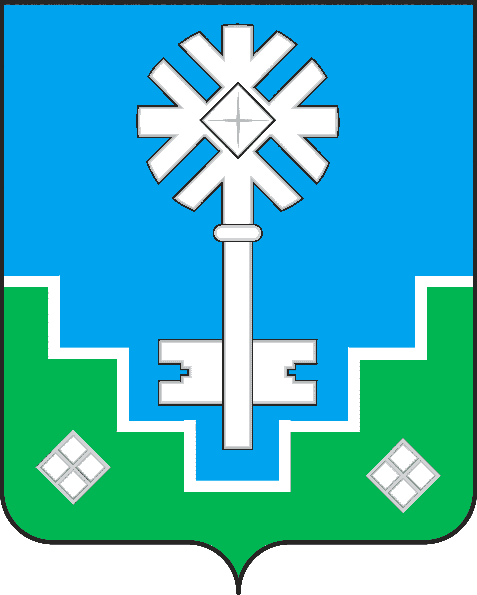 МИИРИНЭЙ ОРОЙУОНУН«Мииринэйкуорат»МУНИЦИПАЛЬНАЙ ТЭРИЛЛИИ ДЬАhАЛТАТАУУРААХ